КРАСНОДАРСКИЙ КРАЙ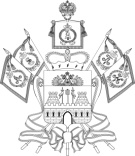 НОВОКУБАНСКИЙ РАЙОНСОВЕТ ПРОЧНООКОПСКОГО СЕЛЬСКОГО ПОСЕЛЕНИЯНОВОКУБАНСКОГО РАЙОНАРЕШЕНИЕ25 марта 2021 года		№ 97		ст. ПрочноокопскаяО внесении изменений в решение Совета Прочноокопского сельского поселения Новокубанского района от 14 декабря 2020года № 83 «О бюджете Прочноокопского сельского поселения Новокубанского района на 2021год»В соответствии с Бюджетным Кодексом Российской Федерации, Уставом Прочноокопского сельского поселения Новокубанского района и в связи с изменением доходной и расходной частей бюджета Прочноокопского сельского поселения Новокубанского района, Совет Прочноокопского сельского поселения Новокубанского района решил:1. Внести в решение Совета Прочноокопского сельского поселения Новокубанского района от 14 декабря 2020 года №83 «О бюджете Прочноокопского сельского поселения Новокубанского района на 2021 год» следующие изменения:1.1. пункт 1 решения изложить в следующей редакции:«1. Утвердить основные характеристики бюджета Прочноокопского сельского поселения Новокубанского района на 2021 год:1) общий объем доходов в сумме 35 593,2 тысяч рублей;2) общий объем расходов в сумме 38 049,6 тысяч рублей;3) верхний предел муниципального внутреннего долга Прочноокопского сельского поселения Новокубанского района на 1 января 2021 года в сумме 1600,0 тысяч рублей, в том числе верхний предел долга по муниципальным гарантиям Прочноокопского сельского поселения Новокубанского района в сумме 0,0 тысяч рублей;4) дефицит бюджета Прочноокопского сельского поселения Новокубанского района в сумме 2456,4 тысяч рублей.»;1.2. Приложение № 6 «Распределение бюджетных ассигнований по целевым статьям (муниципальным программам Прочноокопского сельского поселения Новокубанского района и непрограммным направлениям деятельности), группам видов расходов классификации расходов бюджетов на 2021 год» к решению изложить согласно приложению № 1 к настоящему решению;1.3. Приложение №7 «Ведомственная структура расходов бюджета Прочноокопского сельского поселения на 2021 год» к решению изложить согласно приложению №2 к настоящему решению.2. Настоящее решение вступает в силу со дня его опубликования в информационном бюллетене «Вестник Прочноокопского сельского поселения Новокубанского района».ГлаваПрочноокопского сельского поселенияНовокубанского районаР.Ю.ЛысенкоПредседательСовета Прочноокопского сельского поселенияНовокубанского районаД. Н.СимбирскийПриложение № 1к решению Совета Прочноокопского сельского поселения Новокубанского района от 25.03.2021 г. № 97Приложение № 6к решению Совета Прочноокопского сельского поселения Новокубанского района от 14.12.2020 г. № 83Распределение бюджетных ассигнований по целевым статьям (муниципальным программам Прочноокопского сельского поселения Новокубанского района и непрограммным направлениям деятельности), группам видов расходов классификации расходов бюджетов на 2021 годГлаваПрочноокопского сельского поселенияНовокубанского районаР.Ю.ЛысенкоПриложение № 2к решению Совета Прочноокопского сельского поселения Новокубанского района от 25.03.2021 г. № 97Приложение № 7к решению Совета Прочноокопского сельского поселения Новокубанского района от 14.12.2020 г. № 83Ведомственная структура расходов бюджета Прочноокопского сельского поселения на 2021 годГлаваПрочноокопского сельского поселенияНовокубанского районаР.Ю.ЛысенкоИнформационный бюллетень «Вестник Прочноокопского сельского поселения Новокубанского района»№ 4 от 26.03.2021 годаУчредитель: Совет Прочноокопского сельского поселения Новокубанского района(тысяч рублей)(тысяч рублей)№ п/пНаименование показателяЦелевая статьяЦелевая статьяЦелевая статьяЦелевая статьяВид расходаВид расходаСумма№ п/пНаименование показателяЦелевая статьяЦелевая статьяЦелевая статьяЦелевая статьяВид расходаВид расходаСумма12222334Всего расходов38049,61.Муниципальная программа Прочноокопского сельского поселения Новокубанского района "Социальная поддержка граждан "0200000000020000000002000000000200000000112,0Развитие мер социальной поддержки отдельных категорий граждан021000000002100000000210000000021000000072,0Меры социальной поддержки отдельной категории пенсионеров021010000002101000000210100000021010000072,0Выплата дополнительного материального обеспечения, доплаты к пенсиям021014001002101400100210140010021014001072,0Социальное обеспечение и иные выплаты населению021014001002101400100210140010021014001030030072,0Поддержка социально ориентированных некоммерческих организаций022000000002200000000220000000022000000040,0Оказание поддержки социально ориентированным некоммерческим организациям при реализации ими собственных общественно полезных программ022010000002201000000220100000022010000040,0Мероприятия по поддержке социально ориентированных некоммерческих организаций022011016002201101600220110160022011016040,0Закупка товаров, работ и услуг для обеспечения государственных (муниципальных) нужд022011016002201101600220110160022011016020020040,03.Муниципальная программа Прочноокопского сельского поселения Новокубанского района "Комплексное и устойчивое развитие в сфере строительства, архитектуры и дорожного хозяйства "04000000000400000000040000000004000000003195,4Обеспечение безопасности дорожного движения04200000000420000000042000000004200000002645,4Обеспечение безопасного участия детей в дорожном движении04201000000420100000042010000004201000002645,4Мероприятия по обеспечению безопасности дорожного движения04201103600420110360042011036004201103602645,4Закупка товаров, работ и услуг для обеспечения государственных (муниципальных) нужд04201103600420110360042011036004201103602002002645,4Строительство, реконструкция и капитальный ремонт автомобильных дорог местного значения0440000000044000000004400000000440000000500Содержание автомобильных дорог местного значения0440010340044001034004400103400440010340500Закупки товаров, работ и услуг для обеспечения государственных (муниципальных) нужд0440010340044001034004400103400440010340200200500Строительство, реконструкция, капитальный ремонт и ремонт автомобильных дорог местного значения0440000000044000000004400000000440000000500Строительство, реконструкция, капитальный ремонт,  ремонт автомобильных дорог местного значения0440010350044001035004400103500440010350500Закупка товаров, работ и услуг для обеспечения государственных (муниципальных) нужд0440010350044001035004400103500440010350200200500Обеспечение территории муниципального образования современной градостроительной документации045000000004500000000450000000045000000050Обеспечение территории муниципального образования современной градостроительной документацией045010000004501000000450100000045010000050Закупки товаров, работ и услуг для обеспечения государственных (муниципальных) нужд0450110380045011038004501103800450110380200200504.Муниципальная программа Прочноокопского сельского поселения Новокубанского района "Развитие жилищно - коммунального хозяйства"050000000005000000000500000000050000000017739,7Развитие водоснабжения и водоотведения населенных пунктов05100000000510000000051000000005100000009407,0Мероприятия по водоснабжению и водоотведению нселенных пунктов0510010390051001039005100103900510010390197,0Закупка товаров, работ и услуг для обеспечения государственных (муниципальных) нужд0510010390051001039005100103900510010390200200197,0Мероприятия по водоснабжению и водоотведению нселенных пунктов05101S033005101S033005101S033005101S03309210,0Закупка товаров, работ и услуг для обеспечения государственных (муниципальных) нужд05101S033005101S033005101S033005101S03302002009210,0Газификация населенных пунктов05200000000520000000052000000005200000005715,6Мероприятия по газификации населенных пунктов05200104800520010480052001048005200104805715,6Закупка товаров, работ и услуг для обеспечения государственных (муниципальных) нужд05200104800520010480052001048005200104802002005715,6Благоустройство территории поселения05400000000540000000054000000005400000002617,1Уличное освещение05401000000540100000054010000005401000002400,1Мероприятия по благоустройству территории поселения05401104100540110410054011041005401104102400,1Закупка товаров, работ и услуг для обеспечения государственных (муниципальных) нужд05401104100540110410054011041005401104102002002400,1Прочие мероприятия по благоустройству территории0540400000054040000005404000000540400000217,0Мероприятия по благоустройству территории поселения0540410410054041041005404104100540410410217,0Закупка товаров, работ и услуг для обеспечения государственных (муниципальных) нужд0540410410054041041005404104100540410410200200217,05.Муниципальная программа Прочноокопского сельского поселения Новокубанского района "Обеспечение безопасности населения "06000000000600000000060000000006000000003,5Пожарная безопасность06200000000620000000062000000006200000003,5Повышение уровня пожарной безопасности муниципальных учреждений06201000000620100000062010000006201000003,5Мероприятия по обеспечению пожарной безопасности06201101400620110140062011014006201101403,5Закупка товаров, работ и услуг для обеспечения государственных (муниципальных) нужд06201101400620110140062011014006201101402002003,56.Муниципальная программа Прочноокопского сельского поселения Новокубанского района "Развитие культуры "070000000007000000000700000000070000000010675,4Отдельные мероприятия муниципальной программы «Развитие культуры»071000000007100000000710000000071000000010675,4Обеспечение деятельности муниципальных учреждений071010000007101000000710100000071010000010675,4Расходы на обеспечение деятельности (оказание услуг) подведомственных учреждений, в том числе на предоставление субсидий муниципальным бюджетным и автономным учреждениям субсидий071010059007101005900710100590071010059010575,4Расходы на выплаты персоналу в целях обеспечения выполнения функций государственными (муниципальными) органами, казенными учреждениями, органами управления государственными внебюджетными фондами07101005900710100590071010059007101005901001008996,4Закупка товаров, работ и услуг для обеспечения государственных (муниципальных) нужд07101005900710100590071010059007101005902002001555,0Иные бюджетные ассигнования071010059007101005900710100590071010059080080024,0Обеспечение реализации муниципальной программы и прочие мероприятия в области культуры0710200000071020000007102000000710200000100,0Мероприятия в области культуры0710210230071021023007102102300710210230100,0Закупка товаров, работ и услуг для обеспечения государственных (муниципальных) нужд0710210230071021023007102102300710210230200200100,07.Муниципальная программа Прочноокопского сельского поселения Новокубанского района «Развитие физической культуры и массового спорта»0800000000080000000008000000000800000000110,0Отдельные мероприятия муниципальной программы0810000000081000000008100000000810000000110,0Создание условий, обеспечивающих возможность систематически заниматься физической культурой и спортом0810100000081010000008101000000810100000110,0Мероприятия в области физической культуры и спорта0810110120081011012008101101200810110120110,0Закупка товаров, работ и услуг для обеспечения государственных (муниципальных) нужд0810110120081011012008101101200810110120200200110,07Муниципальная программа Прочноокопского сельского поселения Новокубанского района "Экономическое развитие"09000000000900000000090000000009000000007,9Государственная поддержка малого и среднего предпринимательства09100000000910000000091000000009100000007,9Поддержка малого и среднего предпринимательства09101101700910110170091011017009101101707,9Закупка товаров, работ и услуг для обеспечения государственных (муниципальных) нужд09101101700910110170091011017009101101702002007,98.Муниципальная программа Прочноокопского сельского поселения Новокубанского района "Развитие муниципальной службы"100000000010000000001000000000100000000060,0Отдельные мероприятия муниципальной программы101000000010100000001010000000101000000055,0Профессиональная переподготовка, повышение квалификации и краткосрочное обучение по профильным направлениям деятельности муниципальных служащих101010000010101000001010100000101010000055,0Мероприятия по переподготовке и повышению квалификации кадров101011020010101102001010110200101011020055,0Закупки товаров, работ и услуг для обеспечения государственных (муниципальных) нужд101011020010101102001010110200101011020020020055,0Противодействии коррупции10200000001020000000102000000010200000005,0Мероприятия по противодействию коррупции10200104401020010440102001044010200104405,0Закупки товаров, работ и услуг для обеспечения государственных (муниципальных) нужд10200104401020010440102001044010200104402002005,09.Муниципальная программа Прочноокопского сельского поселения Новокубанского района "Молодежь Кубани"110000000011000000001100000000110000000020,0Отдельные мероприятия муниципальной программы «Молодежь Кубани»111000000011100000001110000000111000000020,0Проведение мероприятий в сфере реализации молодежной политики111010000011101000001110100000111010000020,0Мероприятия в области молодежной политики111011024011101102401110110240111011024020,0Закупки товаров, работ и услуг для обеспечения государственных (муниципальных) нужд111011024011101102401110110240111011024020020020,010.Муниципальная программа Прочноокопского сельского поселения Новокубанского района "Информационное обеспечение жителей"120000000012000000001200000000120000000050,0Отдельные мероприятия муниципальной программы121000000012100000001210000000121000000050,0Мероприятия по информационному обеспечению населения121001027012100102701210010270121001027050,0Закупки товаров, работ и услуг для обеспечения государственных (муниципальных) нужд121001027012100102701210010270121001027020020050,011.Обеспечение деятельности органов местного самоуправления муниципального образования50000000005000000000500000000050000000006074,6Высшее должностное лицо Прочноокопского сельского поселения Новокубанского района5010000000501000000050100000005010000000768,9Расходы на обеспечение функций органов местного самоуправления5010000190501000019050100001905010000190768,9Расходы на выплаты персоналу в целях обеспечения выполнения функций государственными (муниципальными) органами, казенными учреждениями, органами управления государственными внебюджетными фондам5010000190501000019050100001905010000190100100768,912.Контрольно-счетная палата администрации муниципального образования502000000050200000005020000000502000000030,6Контрольно-счетная палата муниципального образования Новокубанский район502000000050200000005020000000502000000030,6Обеспечение деятельности контрольно-счетной палаты Новокубанского района502020000050202000005020200000502020000030,6Расходы на обеспечение функций органов местного самоуправления502020019050202001905020200190502020019030,6Иные межбюджетные трансферты502020019050202001905020200190502020019050050030,613.Обеспечение деятельности администрации муниципального образования50500000005050000000505000000050500000005255,1Расходы на обеспечение функций органов местного самоуправления50500001905050000190505000019050500001904451,1Расходы на выплаты персоналу в целях обеспечения выполнения функций государственными (муниципальными) органами, казенными учреждениями, органами управления государственными внебюджетными фондам50500001905050000190505000019050500001901001004121,9Закупка товаров, работ и услуг для обеспечения государственных (муниципальных) нужд5050000190505000019050500001905050000190200200221,7Иные бюджетные ассигнования5050000190505000019050500001905050000190800800107,5Прочие обязательства администрации муниципального образования5050010050505001005050500100505050010050525,8Социальное обеспечение и иные выплаты населению5050010050505001005050500100505050010050200200387,7Социальное обеспечение и иные выплаты населению5050010050505001005050500100505050010050300300132,0Иные бюджетные ассигнования50500100505050010050505001005050500100508008006,1Осуществление внутреннего финансового контроля505001119050500111905050011190505001119029,0Межбюджетные трансферты505001119050500111905050011190505001119054054029,0Осуществление первичного воинского учета на территориях, где отсутствуют военные комиссариаты5050051180505005118050500511805050051180245,3Расходы на выплаты персоналу в целях обеспечения выполнения функций государственными (муниципальными) органами, казенными учреждениями, органами управления государственными внебюджетными фондам5050051180505005118050500511805050051180100100245,3Осуществление отдельных полномочий Краснодарского края по образованию и организации деятельности административных комиссий50500601905050060190505006019050500601903,8Закупка товаров, работ и услуг для обеспечения государственных (муниципальных) нужд50500601905050060190505006019050500601902002003,814.Реализация муниципальных функций администрации муниципального образования507000000050700000005070000000507000000020,0Финансовое обеспечение непредвиденных расходов507010000050701000005070100000507010000020,0Резервный фонд администрации муниципального образования507011053050701105305070110530507011053020,0Иные бюджетные ассигнования507011053050701105305070110530507011053080080020,015.Обслуживание  муниципального долга60000000006000000000600000000060000000001,1Обслуживание муниципального долга60100000006010000000601000000060100000001,1Управление муниципальным долгом и муниципальными финансовыми активами60100100606010010060601001006060100100601,1Процентные платежи по муниципальному долгу60100100606010010060601001006060100100607007001,1(тысяч рублей)(тысяч рублей)ПоказательКоды бюджетной классификацииКоды бюджетной классификацииКоды бюджетной классификацииКоды бюджетной классификацииКоды бюджетной классификацииКоды бюджетной классификацииКоды бюджетной классификацииКоды бюджетной классификацииКоды бюджетной классификацииСуммаПоказательРазделПодразделПодразделЦелевая статьяЦелевая статьяЦелевая статьяВид расходаВид расходаСумма12344555667Всего расходов38049,6Совет Прочноокопского сельского поселения Новокубанского района99100000030,6Общегосударственные вопросы99101000030,6Обеспечение деятельности финансовых, налоговых и таможенных органов и органов финансового (финансово-бюджетного) надзора99101060630,6Обеспечение деятельности органов местного самоуправления муниципального образования99101060650000000005000000000500000000030,6Контрольно-счетная палата администрации муниципального образования99101060650200000005020000000502000000030,6Расходы на обеспечение функций органов местного самоуправления99101060650202001905020200190502020019030,6Иные межбюджетные трансферты99101060650202001905020200190502020019050050030,6Администрация Прочноокопского сельского поселения Новокубанского района99200000038019,0Общегосударственные вопросы9920100005848,7Функционирование высшего должностного лица субъекта Российской Федерации и муниципального образования992010202768,9Обеспечение деятельности органов местного самоуправления муниципального образования992010202500000000050000000005000000000768,9Высшее должностное лицо Прочноокопского сельского поселения Новокубанского района992010202501000000050100000005010000000768,9Расходы на обеспечение функций органов местного самоуправления992010202501000019050100001905010000190768,9Расходы на выплаты персоналу в целях обеспечения выполнения функций государственными (муниципальными) органами, казенными учреждениями, органами управления государственными внебюджетными фондами992010202501000019050100001905010000190100100768,9Функционирование Правительства Российской Федерации, высших исполнительных органов государственной власти субъектов Российской Федерации, местных администраций9920104044484,0Обеспечение деятельности органов местного самоуправления муниципального образования9920104045000000000500000000050000000004451,2Обеспечение деятельности администрации муниципального образования9920104045050000000505000000050500000004451,2Расходы на обеспечение функций органов местного самоуправления9920104045050000190505000019050500001904451,2Расходы на выплаты персоналу в целях обеспечения выполнения функций государственными (муниципальными) органами, казенными учреждениями, органами управления государственными внебюджетными фондами9920104045050000190505000019050500001901001004121,9Закупка товаров, работ и услуг для обеспечения государственных (муниципальных) нужд992010404505000019050500001905050000190200200221,8Иные бюджетные ассигнования992010404505000019050500001905050000190800800107,5Осуществление отдельных полномочий Краснодарского края по образованию и организации деятельности административных комиссий9920104045050060190505006019050500601903,8Закупка товаров, работ и услуг для обеспечения государственных (муниципальных) нужд9920104045050060190505006019050500601902002003,8Осуществление внутреннего финансового контроля99201040450500111905050011190505001119029,0Межбюджетные трансферты99201040450500111905050011190505001119050050029,0Резервные фонды99201111120,0Обеспечение деятельности органов местного самоуправления муниципального образования99201111150000000005000000000500000000020,0Реализация муниципальных функций администрации муниципального образования99201111150700000005070000000507000000020,0Финансовое обеспечение непредвиденных расходов99201111150701000005070100000507010000020,0Резервный фонд администрации муниципального образования99201111150701105305070110530507011053020,0Иные бюджетные ассигнования99201111150701105305070110530507011053080080020,0Другие общегосударственные вопросы992011313575,8Муниципальная программа Прочноокопского сельского поселения Новокубанского района  «Информационное обеспечение жителей»99201131312 0 00 0000012 0 00 0000012 0 00 0000050,0Отдельные мероприятия муниципальной программы99201131312 1 00 0000012 1 00 0000012 1 00 0000050,0Мероприятия по информационному обеспечению населения99201131312 1 00 1027012 1 00 1027012 1 00 1027050,0Закупки товаров, работ и услуг для обеспечения государственных (муниципальных) нужд99201131312 1 00 1027012 1 00 1027012 1 00 10270200,0200,050,0Обеспечение деятельности органов местного самоуправления муниципального образования992011313500000000050000000005000000000525,8Обеспечение деятельности администрации муниципального образования992011313500000000050000000005000000000525,8Прочие обязательства администрации муниципального образования992011313505001005050500100505050010050525,8Закупки товаров, работ и услуг для обеспечения государственных (муниципальных) нужд992011313505001005050500100505050010050200200387,7Социальное обеспечение и иные выплаты населению992011313505001005050500100505050010050300300132,0Иные бюджетные ассигнования9920113135050010050505001005050500100508008006,1Национальная оборона992020000245,3Мобилизационная и вневойсковая подготовка992020303245,3Обеспечение деятельности органов местного самоуправления муниципального образования992020303500000000050000000005000000000245,3Осуществление первичного воинского учета на территориях, где отсутствуют военные комиссариаты992020303505005118050500511805050051180245,3Расходы на выплату персоналу муниципальных органов992020303505005118050500511805050051180100100245,3Национальная безопасность и правоохранительная деятельность9920300003,5Защита населения и территории от чрезвычайных ситуаций природного и техногенного характера, пожарная безопасность9920310103,5Муниципальная программа Прочноокопского сельского поселения Новокубанского района "Обеспечение безопасности населения "9920310100600000000060000000006000000003,5Пожарная безопасность9920310100620000000062000000006200000003,5Мероприятия по обеспечению пожарной безопасности9920310100620110140062011014006201101403,5Закупка товаров, работ и услуг для обеспечения государственных (муниципальных) нужд9920310100620110140062011014006201101402002003,5Национальная экономика9920400003203,3Дорожное хозяйство (дорожные фонды)9920409093145,4Муниципальная программа Прочноокопского сельского поселения Новокубанского района "Комплексное и устойчивое развитие в сфере строительства, архитектуры и дорожного хозяйства "9920409090400000000040000000004000000003145,4Обеспечение безопасности дорожного движения9920409090420000000042000000004200000002645,4Мероприятия по обеспечению безопасности дорожного движения9920409090420110360042011036004201103602645,4Закупка товаров, работ и услуг для обеспечения государственных (муниципальных) нужд9920409090420110360042011036004201103602002002645,4Строительство, реконструкция, капитальный ремонт и ремонт автомобильных дорог местного значения992040909044000000004400000000440000000500,0Строительство, реконструкция, капитальный ремонт, ремонт автомобильных дорог месного значения992040909044001035004400103500440010350500,0Закупка товаров, работ и услуг для обеспечения государственных (муниципальных) нужд992040909044001035004400103500440010350200200500,0Другие вопросы в области национальной экономики99204121257,9Муниципальная программа Прочноокопского сельского поселения Новокубанского района "Экономическое развитие "9920412120900000000090000000009000000007,9Государственная поддержка малого и среднего предпринимательства9920412120910000000091000000009100000007,9Поддержка малого и среднего предпринимательства9920412120910110170091011017009101101707,9Закупка товаров, работ и услуг для обеспечения государственных (муниципальных) нужд9920412120910110170091011017009101101702002007,9Обеспечение территории муниципального образования современной градостроительной документации9924121204500000000450000000045000000050,0Обеспечение территории муниципального образования современной градостроительной документацией9924121204501000000450100000045010000050,0Закупки товаров, работ и услуг для обеспечения государственных (муниципальных) нужд9924121204501103800450110380045011038020020050,0Жилищно-коммунальное хозяйство99205000017739,7Коммунальное хозяйство99205020215122,6Муниципальная программа Прочноокопского сельского поселения Новокубанского района "Развитие жилищно - коммунального хозяйства"99205020205000000000500000000050000000015122,6Развитие водоснабжения и водоотведения населенных пунктов9920502020510000000051000000005100000009407,0Мероприятия по водоснабжению и водоотведению населенных пунктов9920502020510010390051001039005100103909407,0Закупка товаров, работ и услуг для обеспечения государственных (муниципальных) нужд9920502020510010390051001039005100103902002009407,0Мероприятия по водоснабжению и водоотведению населенных пунктов99205020205101S033005101S033005101S03309210,0Закупка товаров, работ и услуг для обеспечения государственных (муниципальных) нужд99205020205101S033005101S033005101S03302002009210,0Газификация населенных пунктов9920502020520000000052000000005200000005715,6Мероприятия по газификации населенных пунктов9920502020520010480052001048005200104805715,6Закупка товаров, работ и услуг для обеспечения государственных (муниципальных) нужд9920502020520010480052001048005200104802002005715,6Благоустройство9920503032617.1Муниципальная программа Прочноокопского сельского поселения Новокубанского района "Развитие жилищно - коммунального хозяйства"9920503030500000000050000000005000000002400.1Благоустройство территории поселения9920503030540000000054000000005400000002400.1Уличное освещение9920503030540100000054010000005401000002400.1Мероприятия по благоустройству территории поселения9920503030540110410054011041005401104102400.1Закупка товаров, работ и услуг для обеспечения государственных (муниципальных) нужд9920503030540110410054011041005401104102002002400.1Прочие мероприятия по благоустройству территории99205030305 4 04 0000005 4 04 0000005 4 04 00000217.0Мероприятия по благоустройству территории поселения99205030305 4 04 1041005 4 04 1041005 4 04 10410217.0Закупки товаров, работ и услуг для обеспечения государственных (муниципальных) нужд99205030305 4 04 1041005 4 04 1041005 4 04 10410200200217.0Образование99207000080,0Муниципальная программа Прочноокопского сельского поселения Новокубанского района «Развитие муниципальной службы »99207050510000000001000000000100000000060,0Отдельные мероприятия муниципальной программы99207050510100000001010000000101000000055,0Мероприятия по переподготовке и повышению квалификации кадров99207050510101102001010110200101011020055,0Закупки товаров, работ и услуг для обеспечения государственных (муниципальных) нужд992070505101011020010101102001010110200200,0200,055,0Противодействии коррупции99207050510200 0000010200 0000010200 000005,0Мероприятия по противодействию коррупции9920705051020010440102001044010200104405,0Закупки товаров, работ и услуг для обеспечения государственных (муниципальных) нужд992070505102001044010200104401020010440200,0200,05,0Молодежная политика99207070720,0Муниципальная программа Прочноокопского сельского поселения Новокубанского района "Молодежь Кубани"99207070711000000001100000000110000000020,0Отдельные мероприятия муниципальной программы «Молодежь Кубани»99207070711100000001110000000111000000020,0Мероприятия в области молодежной политики99207070711101102401110110240111011024020,0Закупки товаров, работ и услуг для обеспечения государственных (муниципальных) нужд99207070711101102401110110240111011024020020020,0Культура, кинематография99208000010675,4Муниципальная программа Прочноокопского сельского поселения Новокубанского района "Развитие культуры"99208010107000000000700000000070000000010675,4Отдельные мероприятия муниципальной программы «Развитие культуры»99208010107100000000710000000071000000010675,4Расходы на обеспечение деятельности (оказание услуг) подведомственных учреждений, в том числе на предоставление субсидий муниципальным бюджетным и автономным учреждениям субсидий99208010107101005900710100590071010059010575,4Расходы на выплаты персоналу в целях обеспечения выполнения функций государственными (муниципальными) органами, казенными учреждениями, органами управления государственными внебюджетными фондами9920801010710100590071010059007101005901001008996,4Закупка товаров, работ и услуг для обеспечения государственных (муниципальных) нужд9920801010710100590071010059007101005902002001555,0Иные бюджетные ассигнования99208010107101005900710100590071010059080080024,0Мероприятия в области культуры992080101071021023007102102300710210230100,0Закупка товаров, работ и услуг для обеспечения государственных (муниципальных) нужд992080101071021023007102102300710210230200200100,0Социальная политика992100000112,0Пенсионное обеспечение99210010172,0Муниципальная программа Прочноокопского сельского поселения Новокубанского района "Социальная поддержка граждан"99210010102000000000200000000020000000072,0Развитие мер социальной поддержки отдельных категорий граждан99210010102100000000210000000021000000072,0Выплата дополнительного материального обеспечения, доплаты к пенсиям99210010102101400100210140010021014001072,0Социальное обеспечение и иные выплаты населению99210010102101400100210140010021014001030030072,0Другие вопросы в области социальной политики99210060640,0Муниципальная программа Прочноокопского сельского поселения Новокубанского района "Социальная поддержка граждан"99210060602000000000200000000020000000040,0Поддержка социально ориентированных некоммерческих организаций99210060602200000000220000000022000000040,0Мероприятия по поддержке социально ориентированных некоммерческих организаций99210060602201101600220110160022011016040,0Закупка товаров, работ и услуг для обеспечения государственных (муниципальных) нужд99210060602201101600220110160022011016020020040,0Физическая культура и спорт992110000110,0Физическая культура992110101110,0Муниципальная программа Прочноокопского сельского поселения Новокубанского района  «Развитие физической культуры и массового спорта»992110101080000000008000000000800000000110,0Отдельные мероприятия муниципальной программы992110101081000000008100000000810000000110,0Мероприятия в области физической культуры и спорта992110101081011012008101101200810110120110,0Закупка товаров, работ и услуг для обеспечения государственных (муниципальных) нужд992110101081011012008101101200810110120200200110,0Обслуживание  муниципального долга9921300001,1Обслуживание муниципального долга9921301016000000000600000000060000000001,1Управление муниципальным долгом и муниципальными финансовыми активами9921301016010000000601000000060100000001,1Процентные платежи по муниципальному долгу9921301016010010060601001006060100100607007001,1Информационный бюллетень «Вестник Прочноокопского сельского поселения Новокубанского района»Адрес редакции-издателя:352235, Краснодарский край, Новокубанский район, ст. Прочноокопская, ул. Ленина 151.Главный редактор  Р.Ю.ЛысенкоНомер подписан к печати 26.01.2021г  в 10-00Тираж 20 экземпляровДата выхода бюллетеня 26.03.2021г  Распространяется бесплатно